	Informações Técnicas		Informações Técnicas		Informações Técnicas	Ref.:T-DAL-0045T-DAL-0045Material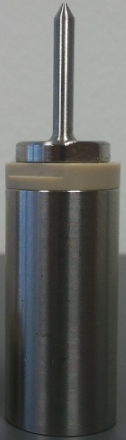 Aço Inox AISI316L e PEEKAço Inox AISI316L e PEEKDimensões do corpo39mm x 17 mm ø39mm x 17 mm øDimensões da Sonda20mm x 3mm ø 20mm x 3mm ø Faixa de Temperatura-40°C a 140°C (Até 5 BAR de pressão)-40°C a 140°C (Até 5 BAR de pressão)Resolução0,01°C0,01°CExatidão± 0,1°C ± 0,1°C Memória20.200 registros20.200 registrosIntervalo de mediçãoA partir de 1 registro/segundoA partir de 1 registro/segundoVida útil da pilhaAté ± 10.000.000 registrosAté ± 10.000.000 registrosInterface de ComunicaçãoDisk Interface HS Disk Interface HS Software compatívelSPD /TS ManagerSPD /TS ManagerÍndice de ProteçãoIP68IP68Principais CaracterísticasPrincipais CaracterísticasPrincipais CaracterísticasEstes dataloggers tem dimensões reduzidas para aplicações em processos de esterilização e pasteurização em pequenos volumes, e também para uso médico, hospitalar e odontologiaEstes dataloggers tem dimensões reduzidas para aplicações em processos de esterilização e pasteurização em pequenos volumes, e também para uso médico, hospitalar e odontologiaEstes dataloggers tem dimensões reduzidas para aplicações em processos de esterilização e pasteurização em pequenos volumes, e também para uso médico, hospitalar e odontologiaPrincipais AplicaçõesPrincipais AplicaçõesPrincipais AplicaçõesAutoclavesEsterilização H2O2Estufas incubadoras a vácuoEsterilização por ETOForno com cinta transportadoraEsterilização hidrostáticaCâmara de defumaçãoAutoclavesEsterilização H2O2Estufas incubadoras a vácuoEsterilização por ETOForno com cinta transportadoraEsterilização hidrostáticaCâmara de defumaçãoAutoclavesEsterilização H2O2Estufas incubadoras a vácuoEsterilização por ETOForno com cinta transportadoraEsterilização hidrostáticaCâmara de defumaçãoEmbalagemEmbalagemEmbalagemDimensões Dimensões Blister-Contém Blister-Contém 1 unidadePeso BrutoPeso BrutoInformações FiscaisInformações FiscaisInformações FiscaisCódigo de barrasCódigo de barrasClassificação NCMClassificação NCM9025.80.00IPI%IPI%0%